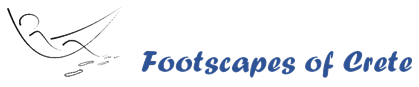 Disclaimer websiteBy visiting this website and / or using the information provided on or via this website, you declare that you accept the applicability of this disclaimer.Use of the website www.footscapesofcrete.comThe information on this website is only intended as general information.No rights can be derived from it.Although Footscapes of Crete takes care when compiling and maintaining this website and using sources that are considered reliable, we cannot guarantee the correctness, completeness and topicality of the information provided.Footscapes of Crete does not guarantee that the website will function flawlessly or uninterrupted or free from viruses. Footscapes of Crete expressly rejects any liability with regard to the accuracy, completeness, topicality of the information provided and the (undisturbed) use of this website.Footscapes of Crete cannot be held liable for any damage whatsoever due to the use of the information on our website.Information from third parties, products and servicesOn the website of Footscapes of Crete there are links to websites of third parties, we accept no liability and no responsibility for the content, the use or the availability of websites of third parties. The use of such links is at your own risk. The information on such websites has not been assessed by Footscapes of Crete for accuracy, reasonableness, timeliness or completeness.Use informationAll intellectual property rights and other rights with respect to all information provided on or via this website (including all texts, graphic material and logos) are held by Footscapes of Crete. You may print and / or download information on this website for your own personal use.AmendmentsWe have the right to change the information offered, including this disclaimer, at any time without further notice. It is advisable to regularly check whether the information offered on or via this website, including this disclaimer, has been changed.Footscapes of Crete can not be held liable for the consequences of changes or termination on / off its website.